КАРАР                                                  ПОСТАНОВЛЕНИЕ12 ноябрь 2018 й.                   №57                  12 ноября 2018 года                                                              Об утверждении формы реестра источников дохода сельского поселения Чалмалинский сельсовет муниципального района Шаранский район Республики Башкортостан, направляемого в составе документов и материалов, представляемых одновременно с проектом решения о бюджете сельского поселения, в Совет сельского поселения Чалмалинский сельсовет муниципального района Шаранский район Республики Башкортостан В целях реализации положений статьи 184.2 Бюджетного кодекса Российской Федерации, пункта 24 Порядка формирования и ведения реестра источников доходов бюджета сельского поселения Чалмалинский сельсовет муниципального района Шаранский район Республики Башкортостан, утвержденного постановлением администрации муниципального района Шаранский район Республики Башкортостан от 01 декабря 2017 года №60,ПОСТАНОВЛЯЮ:1. Утвердить прилагаемую форму реестра источников доходов бюджета сельского поселения Чалмалинский сельсовет муниципального района Шаранский район Республики Башкортостан, направляемого в составе документов и материалов, представляемых одновременно с проектом решения о бюджете сельского поселения, в Совет сельского поселения Чалмалинский сельсовет муниципального района Шаранский район Республики Башкортостан, согласно приложению к настоящему постановлению.2. Признать утратившим силу постановление  администрации сельского поселения Чалмалинский сельсовет  муниципального района Шаранский район Республики Башкортостан от 01 декабря 2017 г. № 61"Об утверждении формы реестра источников доходов бюджета сельского поселения Чалмалинский сельсовет муниципального района Шаранский район Республики Башкортостан, направляемого в составе документов и материалов, представляемых одновременно с проектом решения о бюджете сельского поселения Чалмалинский сельсовет муниципального района, в Совет сельского поселения Чалмалинский сельсовет муниципального района Шаранский район Республики Башкортостан.3. Контроль за исполнением настоящего приказа оставляю за собой.Глава сельского поселения                                             И.Г.МухаметовПриложениек постановлению  администрации сельского поселения Чалмалинский сельсовет муниципального района Шаранский район Республики Башкортостан от 12 ноября 2018 года № 57Реестр источников доходов бюджета сельского поселения Чалмалинский сельсовет муниципального района Шаранский район Республики Башкортостанна 20__ год и на плановый период 20__ и 20__ годовна "__" __________ 20__ г.    тыс. руб.Башкортостан РеспубликаһыныңШаран районымуниципаль районыныңСалмалы  ауыл Советыауыл биләмәһе ХакимиәтеБашкортостан РеспубликаһыныңШаран районы Салмалы  ауыл СоветыМәктәп урамы, 11, Салмалы аулы Шаран районы Башкортостан РеспубликаһыныңТел./факс(347 69) 2-61-05,e-mail:ch.selsowet@yandex.ruhttp://www.chalmaly.sharan-sovet.ru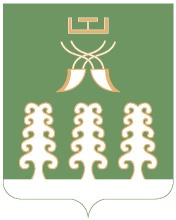 Администрация сельского поселенияЧалмалинский  сельсоветмуниципального районаШаранский районРеспублики БашкортостанЧалмалинский сельсовет Шаранского района Республики Башкортостанул. Школьная,д.11, с.Чалмалы Шаранского района, Республики БашкортостанТел./факс(347 69) 2-61-05,e-mail:ch.selsowet@yandex.ruhttp://www.chalmaly.sharan-sovet.ru№ п/пКлассификация доходов бюджетаКлассификация доходов бюджетаНаименова- ние главного 
администра- тора 
доходов бюджетаУтвержден-ный бюджет 
на 20__ г. (текущий финансо-вый год)Кассовые поступления  по состоянию на  «__» _____ 20__ г. 
(в текущем финансовом году)Оценка исполнения 20__ г. (текущий финансовый год)Прогноз доходов бюджетаПрогноз доходов бюджетаПрогноз доходов бюджета№ п/пкод наименова-ние Наименова- ние главного 
администра- тора 
доходов бюджетаУтвержден-ный бюджет 
на 20__ г. (текущий финансо-вый год)Кассовые поступления  по состоянию на  «__» _____ 20__ г. 
(в текущем финансовом году)Оценка исполнения 20__ г. (текущий финансовый год)на 20__ г. (очередной финансовый год)на 20__ г. (первый год планового периода)на 20__ г. (второй год планового периода)12345678910Итого